KERMIS-AGENDA 2020Overzicht naar datum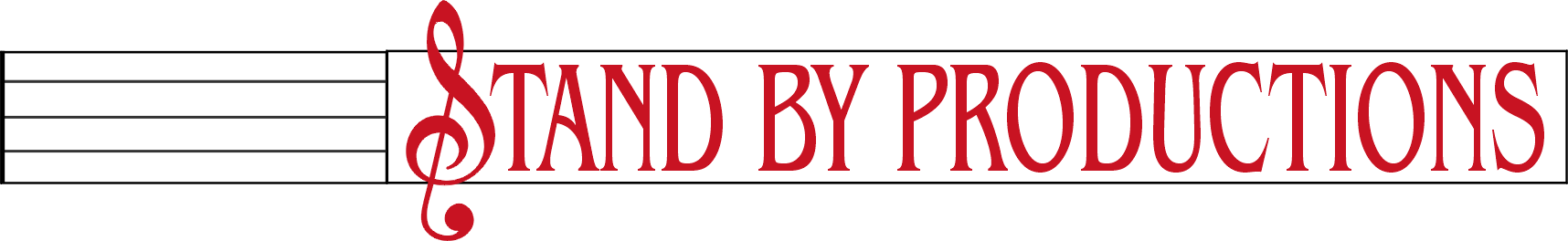 Tel.: 06-5332 6755 In ternet: www.standbyproductions.nl  Email: info@standbyproductions.nl                            Samengesteld naar opgave van de Nederlandse Kermisbond en NH gemeenten. Wij zijn niet verantwoordelijk voor eventuele onjuistheden of wijzigingen.APRIL St. Pancras			3 – 5/4Egmond aan zee			10 – 13/4 Bovenkarspel			11 – 14/4 Wormerveer			11 – 19/4 Twisk            			11 – 13/4 Noord-Scharwoude		12 – 14/4 Oostwoud			17 – 19/4 De Goorn        			18 – 20/4 Beverwijk			23 – 27/4 Koningsdag			27/4 Graft				30/4 – 4/5 MEI Berkhout          			2 – 4/5 Kreileroord			8 – 10/5 Purmerend (voorjaar)		8 – 17/5 Spierdijk		   		9 – 11/5 Warder				12 – 14/6Middelie          			15 – 17/5 Sijbekarspel			15 – 17/5 Heerhugowaard de Noord	15 – 18/5 Hippolytushoef(dorpsfeest) 20 – 24/5 Hoogkarspel  			 21 – 24/5Wognum        		 	 21 – 24/5 Opmeer           		  	 23 – 26/5 Huisduinen			29/5 – 1/6 Jisp				29/5 – 1/6 Oosthuizen			29/5 – 1/6 Zwaag				29/5 – 1/6  Hem				30/5 – 2/6 Nieuwe Niedorp			30/5 – 1/6 't Veld				30/5 – 1/6 Venhuizen			30/5 – 2/6 Ursem				31/5 – 2/6JUNI Wieringerwaard			5 – 7/6 Schellinkhout 			6 – 7/6 Zwaagdijk-Oost			6 – 8/6 Aartswoud       			14/6 Heerhugowaard Centrum	12 – 17/6 Zuidermeer			12 – 14/6 Wijdenes			13 – 15/6 Enkhuizen        			18 – 22/6 Stompetoren    			19 – 21/6 Schagen          			19 – 28/6 Nibbixwoud     			20 – 23/6 Middenmeer     		26 – 29/6 Midwoud			26 – 28/6 Zwaagdijk-West 			27 – 29/6 Oosterblokker 			27 – 30/6 Schoorl            	   		niet bekend Hoogwoud       	   		27 – 30/6 Opperdoes			niet bekend JULI Beets              			2 – 5/7 Heiloo              			2 – 5/7 Den Helder      	   		3 – 12/7 Oudkarspel      			3 – 6/7 Oosterleek 			4 – 5/7 Moerbeek                           	4 – 6/7  de Gouwe        			4 – 6/7 Grosthuizen     			4 – 5/7 Uitgeest           			4 – 8/7Zandwerven     			4 – 6/7 Egmond a/d Hoef			9 – 12/7 Barsingerhorn 			10 – 13/7 de Weere (Centr)			10 – 13/7 Schermerhorn 			11 – 14/7Egmond aan zee 			15 – 22/7 Heerhugowaard 't Kruis	17 – 19/7 Wadway           			18 – 19/7 Oudesluis        			18 – 21/7 Kleine Sluis			25 – 27/7 Anna Paulowna			25 – 27/7 Dirkshorn         			25 – 28/7 Veenhuizen			25 – 27/7 Wogmeer        			25 – 27/7Santpoort			25/7 – 1/8 Middenbeemster			26/7 – 2/8 
Groet                			30/7 – 3/8Hippolytushoef 			30/7 – 3/8 Medemblik       			30/7 – 3/8 AUGUSTUS Schagen (popweekend)	1 – 2/8 Akersloot          			1 – 4/8 Oudorp             			1 – 4/8 Callantsoog			5 – 12/8 Wieringerwerf 			7 – 10/8 Winkel             			7 – 10/8 Oostzaan			6 – 9/8 Castricum       			8 – 11/8 Hoorn             			8 – 7/8 Oterleek				8 – 11/8 't Zand (zandstock)            	8 – 9/8 Beverwijk         			11 – 16/8 Broek in Waterland		12 – 16/8 Monnickendam			13 – 16/8 Haringhuizen			14 – 16/8 Oostknollendam			14 – 16/8 Obdam             			15 – 18/8 Oude Niedorp  			15 – 17/8 Zuidschermer  			15 – 18/8Warmenhuizen			16 – 18/8Wervershoof     			16 – 18/8 Wijdewormer/Neck	      	18 – 22/8 Koedijk              			20 – 23/8 Alkmaar          	   		21 – 30/8 Westbeemster			21 – 23/8 Den Oever Flora  			21 – 25/8 Stroet               			21 – 23/8 Julianadorp  			21 – 24/8 Abbekerk      			22 – 24/8 Valkoog				22 – 24/8 Waarland          			22 – 25/8 Westwoud      			22 – 25/8 Edam		     	  	27 – 30/8 SEPTEMBER Heemskerk			2 – 4/9 Volendam			4 – 7/9 Zaandam         			4 – 13/9 Hauwert             			5 – 7/9 Grootschermer 			5 – 8/9 Hensbroek			5 – 8/9 Lambertshaag 			5 – 6/9 St. Maarten   	   		5 – 7/9Lutjebroek     			5 – 8/9 Onderdijk        			6 – 8/9 St. Pancras   		  	9 – 11/9 Limmen         		       11 – 13/9 Eenigenburg		       11 – 13/9 Zijdewind      			12 – 15/9 Spanbroek			niet bekend De Rijp        			17 – 20/9 Grootebroek     			18 – 20/9 Kolhorn          			19 – 21/9 Medemblik (draverijen)	19 – 21/9Tuitjenhorn     			19 – 22/9 Westerblokker  			20 – 22/9Zuid-Scharwoude			20 – 22/9 West-Graftdijk	   		24 – 27/9 Ilpendam			24 – 27/9 Avenhorn          			25 – 27/9 Burgerbrug   	  		25 – 28/9 HHW Centrum 			25 – 28/9 Langereis (Opmeer)		26 – 27/9 Winkel (corso)			26 – 27/9 OKTOBER Egmond Binnen			2 – 4/10 Breezand			3 – 5/10 St. Maartensbrug			3 – 6/10 Assendelft			3 – 8/10 Alkmaar (ontzet)			4 – 8/10 Bakkum         			9 – 11/10 Driehuizen     			10 – 13/10 't Zand          			10 – 13/10 Lutjewinkel    			16 – 18/10 Andijk				16 – 18/10 Petten            			17 – 20/10 KERMIS-AGENDA 2020Alfabetisch overzichtTel.: 06-5332 6755 In ternet: www.standbyproductions.nl  Email: info@standbyproductions.nl                            Samengesteld naar opgave van de Nederlandse Kermisbond en NH gemeenten. Wij zijn niet verantwoordelijk voor eventuele onjuistheden of wijzigingen.Aartswoud       		14/6Abbekerk      			22 – 24/8Akersloot          			1 – 4/8 Alkmaar          	   		21 – 30/8Alkmaar (ontzet)			4 – 8/10Andijk				16 – 18/10Anna Paulowna			25 – 27/7Assendelft			3 – 8/10Avenhorn          			25 – 27/9 Bakkum         			9 – 11/10 Barsingerhorn 			10 – 13/7Beets              			2 – 5/7Berkhout          			2 – 4/5 Beverwijk			23 – 27/4Beverwijk         			11 – 16/8Bovenkarspel			11 – 14/4Breezand			3 – 5/10Broek in Waterland		12 – 16/8 Burgerbrug   	  		25 – 28/9Callantsoog			5– 12/8Castricum       			8 – 11/8De Goorn        			18 – 20/4 De Gouwe        			4 – 6/7De Rijp        			17 – 20/9De Weere			10 – 13/7Den Helder      	   		3 – 12/7Den Oever Flora  			21 – 25/8Dirkshorn         			25 – 28/7 Driehuizen     			10 – 13/10 Edam		     	  	27 – 30/8Eenigenburg		       11 – 13/9Egmond a/d Hoef			9 – 12/7Egmond aan zee			10 – 13/4Egmond aan zee 			15 – 22/7Egmond Binnen			2 – 4/10 Enkhuizen        			18 – 22/6Enkhuizen-draverij		17 – 20/9Graft            	   		30/4 – 4/5Groet                			30/7 – 3/8Grootebroek     			18 – 20/9Grootschermer 			5 –  8/9Grosthuizen     			4 – 5/7Haringhuizen			14 – 16/8 Hauwert             			5 – 7/9Heemskerk			2 – 4/9 Heerhugowaard Centrum	12 – 17/6 Heerhugowaard Centrum 	25 – 28/9 Heerhugowaard de Noord	15 – 18/5Heerhugowaard 't Kruis	17 – 19/7Heiloo              			2 – 5/7Hem				30/5 – 2/6Hensbroek			5 – 8/9 Hippolytushoef 			30/7 – 3/8Hippolytushoef(dorpsfeest) 20 – 24/5Hoogkarspel  			21 – 24/5Hoogwoud       	   		27 – 30/6Hoorn              			8 – 17/8Huisduinen			29/5 – 1/6 Ilpendam			24 – 27/9Jisp				29/5 –  1/6 Julianadorp  			21 – 24/8Kleine Sluis     			25 – 27/7Koedijk              			20 – 23/8 Kolhorn          			19 – 21/9 Koningsdag			27/4Kreileroord			8 – 10/5 Lambertschaag 			5 – 6/9Langereis (Opmeer)		26 – 27/9 Limmen         		       11 – 13/9Lutjebroek     			5 – 8/9 Lutjewinkel    			16 – 18/10Medemblik       			30/7 – 3/8 Medemblik (draverijen)	19 – 21/9Middelie          			15 – 17/5 Middenbeemster			26/7 – 2/8Middenmeer     			26 – 29/6Midwoud			26 – 28/6 
Moerbeek                           	4 – 6/7 Monnickendam			13 – 16/8Nibbixwoud     			20 – 23/6Nieuwe Niedorp			30/5 – 1/6Noord-Scharwoude		12– 14/4Obdam             			15 – 18/8Onderdijk        			6 – 8/9Oosterblokker 			27 – 30/6Oosterleek 			4 – 5/7Oosthuizen			29/5 – 1/6 Oostknollendam			14 – 16/8Oostwoud        			17 – 19/4Oostzaan			6 – 9/8 Opmeer           			23 – 26/5 Opperdoes			niet bekendOterleek				8 – 11/8 Oude Niedorp  			15 – 17/8Oudesluis        			18 – 21/7Oudkarspel      			3 – 6/7Oudorp             			3 – 6/8 Petten            			17 – 20/10Purmerend			8 – 17/5 Purmerend			7 – 11/10 Santpoort			25/7 – 1/8Schagen          			19 – 28/6Schagen (popweekend)	1 – 2/8 Schellinkhout 			6 – 7/6Schermerhorn 			11 – 14/7Schoorl            	   		niet bekend Sijbekarspel			15 – 17/5Spanbroek			niet bekendSpierdijk         			9 – 11/5St. Maarten   	   		5 – 7/9St. Maartensbrug			3 – 6/10 St. Pancras			3 – 5/4St. Pancras   		  	9 – 11/9  Stompetoren    			19 – 21/6 Stroet               			21 – 23/8 't Veld				30/5 – 1/6't Zand          			10 – 13/10't Zand (zandstock)            	8 – 9/8 Tuitjenhorn     			19 – 22/9Twisk            			11 – 13/4Uitgeest           			4 – 8/7Ursem				31/5 – 2/6Valkoog				22 – 24/8Veenhuizen			25 – 27/7Venhuizen			30/5 – 2/6Volendam			4 – 7/9Waarland           			22 – 25/8Wadway           			18 – 19/7 
Warder             			12 – 14/6Warmenhuizen			16 – 18/8Wervershoof     			16 – 18/8
Westbeemster			21 – 23/8Westerblokker  			20 – 22/9West-Graftdijk			24 – 27/9Westwoud			22 – 25/8Wieringerwaard			5 – 7/6Wieringerwerf			7 – 10/8Wijdenes			13 – 15/6Winkel				7 – 10/8Winkel (corso)			26 – 27/9Wogmeer			25 – 27/7Wognum			21 – 24/5Wormerveer			11 – 19/4
Wijdewormer/Neck		18 – 22/8Zaandam			4 – 13/9Zandwerven			4 – 6/7Zijdewind			12 – 15/9Zuidermeer			12 – 14/6Zuid-Scharwoude			20 – 22/9Zuidschermer			15 – 18/8Zwaag				29/5 – 1/6Zwaagdijk-Oost			6 – 8/6Zwaagdijk-West			27 – 29/6Nog geen entertainment geboekt?Advies & informatie? 
Het allergrootste aanbod van betaalbaar live-entertainment, zoals Kees & Ko, Impress, Fantastic 4. 5. 6. 7, Snowboard, Flair, Mooi Wark, The Telephones, Doof, Truus Trut & de Terlenka’s, Dreamcast, Vangrail, Melrose, De Nachtzusters, Bayerische Bierfest, Papa die Grazzi, Jukebox, Dizzy Man’s Band 2.0, Carwash, Paul Vlaar, DJ Maurice, DJ Sven, Dj Cor, Ronnie Ruysdael (De koning van de polonaise!), Snollebollekes, Peter Beense, Django Wagner, Tino Martin André Hazes, Wolter Kroes, Pascal Redeker, John West, John de Bever, Dries Roevink, Marco Kraats, Feest DJ Maarten, Jo vd VRO, 538 DJs on tour, Slam! FM on tour, Q-Music the party, Die Verrückte Stunde (538), etc. etc.

Kortom: ALLE (kermis)artiesten, (solo)zangers en  zangeressen, acts, bands, presentatoren, drive-in shows & djs.www.standbyproductions.nl06- 5332 6755info@standbyproductions.nl